The Dance Theatre	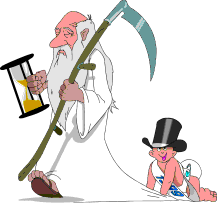 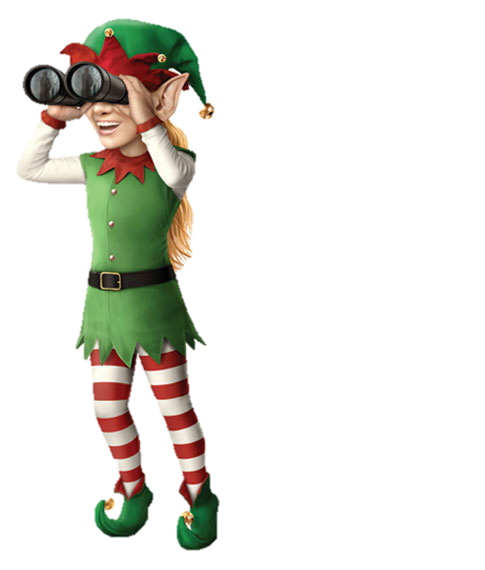 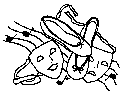       Performing Arts Centre                presents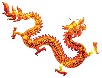 Where Are 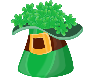 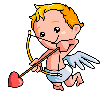 You Santa?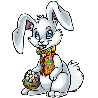 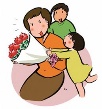                  An Original Musical by Katie Hudson                               Choreography by       Lee Porta, Brandy Gagnon, Doreen Cleveley, Suzanne Slade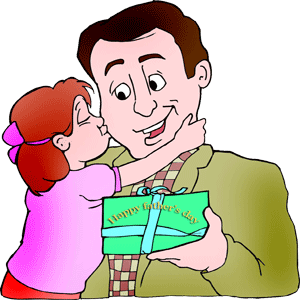 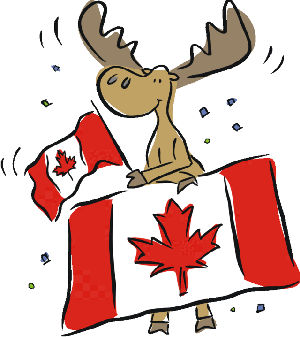 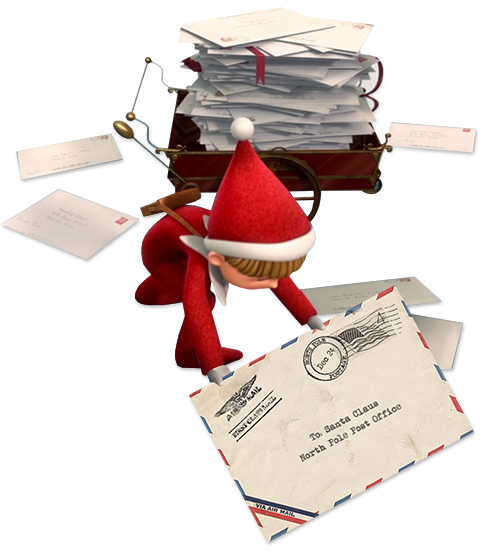 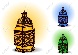 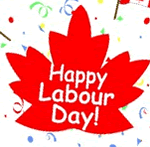 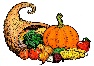 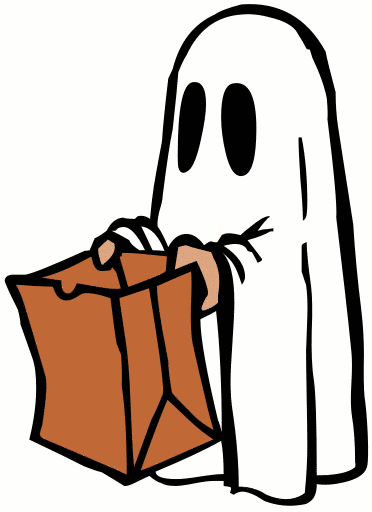 Sunday December 18, 2016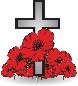                                                     2:00 pm                                   MacEwan Centre for the Arts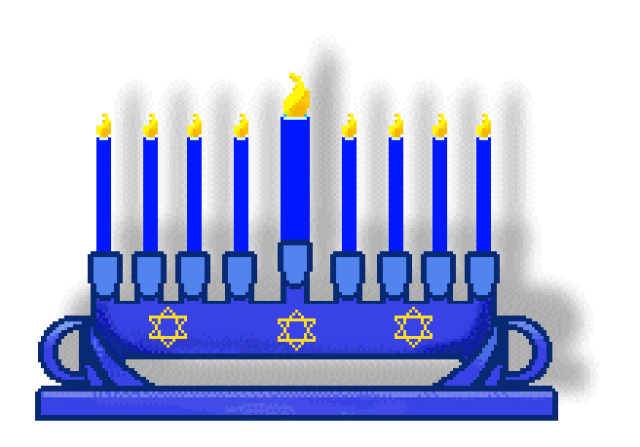                                                                                       (155 Street & 100 Avenue)All Seats $16.00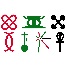        ($20.00 at the door)For tickets call 780-443-0226  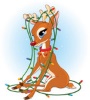 Sponsored by Edmonton Children’s Dance Theatre Parent’s Association